T.C.ADANA VALİLİĞİÇUKUROVA  KAYMAKAMLIĞIŞEHİT YILMAZ BOZKURT ORTAOKULUTEMİZ SINIF, TEMİZ OKUL PROJESİ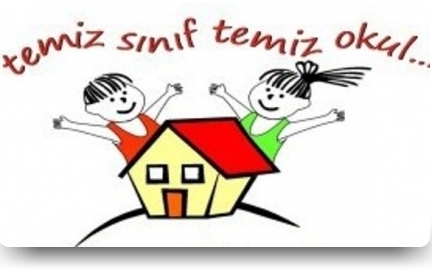 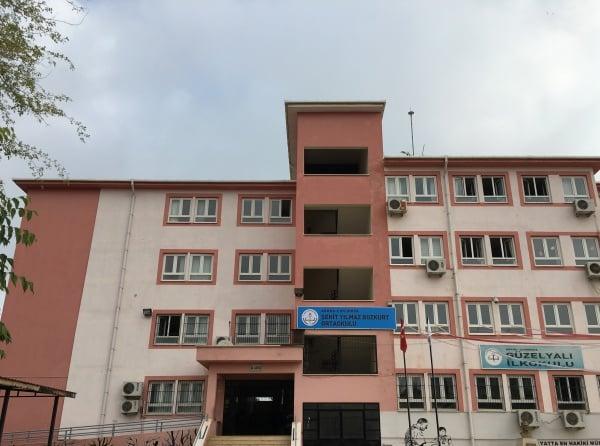 2023-2024ADANA………………………………… DENETLEYENPROJENİN ADI:TEMİZ SINIF TEMİZ OKULTEMİZ SINIF TEMİZ OKULTEMİZ SINIF TEMİZ OKULPROJE SLOGANIOKUL BİZİM YUVAMIZ, ONU TEMİZ TUTMALIYIZOKUL BİZİM YUVAMIZ, ONU TEMİZ TUTMALIYIZOKUL BİZİM YUVAMIZ, ONU TEMİZ TUTMALIYIZPROJENİN HEDEFLERİ	-Kişisel temizlik ve çevre temizliği konularını küçük yaşlardan itibaren aile ve okul desteği ile kazandırmak.	-Öğrencilere temizlikle ilgili verilecek uygulamalı eğitimler ile bilgi ve bilinç düzeyini yükseltmek	-Öğrencilerimizin kendilerinden beklenen okul içi rollerini gerçekleştirebilme fırsatını sunmak.	-Çevre bilinci ve temizliğin önemini içselleştirmek.	-Sınıflarımızı ve okulumuzu temiz tutmak.	-Okul-öğrenci-veli işbirliğini geliştirmek.	-Kişisel temizlik ve çevre temizliği konularını küçük yaşlardan itibaren aile ve okul desteği ile kazandırmak.	-Öğrencilere temizlikle ilgili verilecek uygulamalı eğitimler ile bilgi ve bilinç düzeyini yükseltmek	-Öğrencilerimizin kendilerinden beklenen okul içi rollerini gerçekleştirebilme fırsatını sunmak.	-Çevre bilinci ve temizliğin önemini içselleştirmek.	-Sınıflarımızı ve okulumuzu temiz tutmak.	-Okul-öğrenci-veli işbirliğini geliştirmek.	-Kişisel temizlik ve çevre temizliği konularını küçük yaşlardan itibaren aile ve okul desteği ile kazandırmak.	-Öğrencilere temizlikle ilgili verilecek uygulamalı eğitimler ile bilgi ve bilinç düzeyini yükseltmek	-Öğrencilerimizin kendilerinden beklenen okul içi rollerini gerçekleştirebilme fırsatını sunmak.	-Çevre bilinci ve temizliğin önemini içselleştirmek.	-Sınıflarımızı ve okulumuzu temiz tutmak.	-Okul-öğrenci-veli işbirliğini geliştirmek.GEREKÇELERİ	Okullarda sağlanan çevre standartları ve hijyen, çocuklarda sağlığın eğitimdeki başarısının önemli belirleyicileridir. Çocuklar bir yılın yarıdan fazlasını okul ve yakın çevresinde geçirmektedir. Bu zaman içinde de fiziksel ve zihinsel gelişimleri bu çevreden önemli ölçüde etkilenmektedir. Okul sağlığı kapsamında çevre; okul binası ve sınıflar, okulun yakın çevresi, tuvaletler, havalandırma, aydınlatma gibi fiziksel ve psikososyal çevre olarak gruplandırılabilir. Çocuklar okulda çeşitli yaş gruplarından yüzlerce öğrenciyle temasta bulunmakta, aynı tuvaletleri, kantini kullanmaktadır. Dolayısıyla okula taşınan ve orada üreyen mikropların yaygın transferine neden olmaktadırlar. 	Başta grip olmak üzere; bulaşıcı hepatitler, döküntülü viral (solunum) enfeksiyonları, bağırsak parazitleri gibi birçok bulaşıcı hastalık, eğer dikkat edilmezse okul ortamında kişiden kişiye kolayca yayılabilir. Bu hastalıklar, sadece öğrencilerle sınırlı kalmaz, onlardan ailelerine ve tüm topluma yayılabilir. Bu bakımdan okullarda temizlik ve hijyen, toplum sağlığı açısından da çok önemlidir. Mikrobik üremenin ve yayılmanın en yüksek olduğu tuvalet gibi alanlarda hijyene dikkat edilmesi ve bu yerlerde çalışanlara eğitim verilmesi gerekmektedir. Tuvalet ve lavaboların temizliği okullarda en önemli kısımdır. Binlerce çocuğumuzun okuduğu okullarda bulunan tuvaletlerin temiz ve bakımlı olması çocuklarımızın sağlığı ve güvenliği açısından büyük önem taşımaktadır. 	Okullar her konuda olduğu gibi temizlik konusunda da duyarlı ve örnek olmalıdır. Temizlik eğitimi ailede başlar ve okulda devam eder. Çünkü çocuklar her konuda olduğu gibi temizlikte de, bulundukları ortamları model alırlar. Bu nedenle tüm okulların tuvaletleri, bahçeleri, sınıfları temiz, hijyenik ve bakımlı olmalıdır. 	Temiz ve hijyenik olmayan tuvaletler, bahçeler, sınıflar insan sağlığını bozacak hastalıklara neden olmakta bu da iş kaybı, derslere devamsızlık gibi olumsuzlukları beraberinde getirerek eğitimdeki başarıyı etkilemektedir. Temiz ve hijyenik ortamların okul gibi eğitim kurumlarında önemi çok büyüktür. Çocuklar hayatları boyunca örnek ve model alacakları davranışları bulundukları yakın çevreden ve iletişimde bulundukları kişilerden öğrenir. “Aile” çocuğun ilk karşılaştığı, “Okul” da ikinci karşılaştığı model ortamlardır. Bu nedenle, okuldaki ve evdeki eğitim ortamları önem taşımaktadır. 	Okullarda sağlanan çevre standartları ve hijyen, çocuklarda sağlığın eğitimdeki başarısının önemli belirleyicileridir. Çocuklar bir yılın yarıdan fazlasını okul ve yakın çevresinde geçirmektedir. Bu zaman içinde de fiziksel ve zihinsel gelişimleri bu çevreden önemli ölçüde etkilenmektedir. Okul sağlığı kapsamında çevre; okul binası ve sınıflar, okulun yakın çevresi, tuvaletler, havalandırma, aydınlatma gibi fiziksel ve psikososyal çevre olarak gruplandırılabilir. Çocuklar okulda çeşitli yaş gruplarından yüzlerce öğrenciyle temasta bulunmakta, aynı tuvaletleri, kantini kullanmaktadır. Dolayısıyla okula taşınan ve orada üreyen mikropların yaygın transferine neden olmaktadırlar. 	Başta grip olmak üzere; bulaşıcı hepatitler, döküntülü viral (solunum) enfeksiyonları, bağırsak parazitleri gibi birçok bulaşıcı hastalık, eğer dikkat edilmezse okul ortamında kişiden kişiye kolayca yayılabilir. Bu hastalıklar, sadece öğrencilerle sınırlı kalmaz, onlardan ailelerine ve tüm topluma yayılabilir. Bu bakımdan okullarda temizlik ve hijyen, toplum sağlığı açısından da çok önemlidir. Mikrobik üremenin ve yayılmanın en yüksek olduğu tuvalet gibi alanlarda hijyene dikkat edilmesi ve bu yerlerde çalışanlara eğitim verilmesi gerekmektedir. Tuvalet ve lavaboların temizliği okullarda en önemli kısımdır. Binlerce çocuğumuzun okuduğu okullarda bulunan tuvaletlerin temiz ve bakımlı olması çocuklarımızın sağlığı ve güvenliği açısından büyük önem taşımaktadır. 	Okullar her konuda olduğu gibi temizlik konusunda da duyarlı ve örnek olmalıdır. Temizlik eğitimi ailede başlar ve okulda devam eder. Çünkü çocuklar her konuda olduğu gibi temizlikte de, bulundukları ortamları model alırlar. Bu nedenle tüm okulların tuvaletleri, bahçeleri, sınıfları temiz, hijyenik ve bakımlı olmalıdır. 	Temiz ve hijyenik olmayan tuvaletler, bahçeler, sınıflar insan sağlığını bozacak hastalıklara neden olmakta bu da iş kaybı, derslere devamsızlık gibi olumsuzlukları beraberinde getirerek eğitimdeki başarıyı etkilemektedir. Temiz ve hijyenik ortamların okul gibi eğitim kurumlarında önemi çok büyüktür. Çocuklar hayatları boyunca örnek ve model alacakları davranışları bulundukları yakın çevreden ve iletişimde bulundukları kişilerden öğrenir. “Aile” çocuğun ilk karşılaştığı, “Okul” da ikinci karşılaştığı model ortamlardır. Bu nedenle, okuldaki ve evdeki eğitim ortamları önem taşımaktadır. 	Okullarda sağlanan çevre standartları ve hijyen, çocuklarda sağlığın eğitimdeki başarısının önemli belirleyicileridir. Çocuklar bir yılın yarıdan fazlasını okul ve yakın çevresinde geçirmektedir. Bu zaman içinde de fiziksel ve zihinsel gelişimleri bu çevreden önemli ölçüde etkilenmektedir. Okul sağlığı kapsamında çevre; okul binası ve sınıflar, okulun yakın çevresi, tuvaletler, havalandırma, aydınlatma gibi fiziksel ve psikososyal çevre olarak gruplandırılabilir. Çocuklar okulda çeşitli yaş gruplarından yüzlerce öğrenciyle temasta bulunmakta, aynı tuvaletleri, kantini kullanmaktadır. Dolayısıyla okula taşınan ve orada üreyen mikropların yaygın transferine neden olmaktadırlar. 	Başta grip olmak üzere; bulaşıcı hepatitler, döküntülü viral (solunum) enfeksiyonları, bağırsak parazitleri gibi birçok bulaşıcı hastalık, eğer dikkat edilmezse okul ortamında kişiden kişiye kolayca yayılabilir. Bu hastalıklar, sadece öğrencilerle sınırlı kalmaz, onlardan ailelerine ve tüm topluma yayılabilir. Bu bakımdan okullarda temizlik ve hijyen, toplum sağlığı açısından da çok önemlidir. Mikrobik üremenin ve yayılmanın en yüksek olduğu tuvalet gibi alanlarda hijyene dikkat edilmesi ve bu yerlerde çalışanlara eğitim verilmesi gerekmektedir. Tuvalet ve lavaboların temizliği okullarda en önemli kısımdır. Binlerce çocuğumuzun okuduğu okullarda bulunan tuvaletlerin temiz ve bakımlı olması çocuklarımızın sağlığı ve güvenliği açısından büyük önem taşımaktadır. 	Okullar her konuda olduğu gibi temizlik konusunda da duyarlı ve örnek olmalıdır. Temizlik eğitimi ailede başlar ve okulda devam eder. Çünkü çocuklar her konuda olduğu gibi temizlikte de, bulundukları ortamları model alırlar. Bu nedenle tüm okulların tuvaletleri, bahçeleri, sınıfları temiz, hijyenik ve bakımlı olmalıdır. 	Temiz ve hijyenik olmayan tuvaletler, bahçeler, sınıflar insan sağlığını bozacak hastalıklara neden olmakta bu da iş kaybı, derslere devamsızlık gibi olumsuzlukları beraberinde getirerek eğitimdeki başarıyı etkilemektedir. Temiz ve hijyenik ortamların okul gibi eğitim kurumlarında önemi çok büyüktür. Çocuklar hayatları boyunca örnek ve model alacakları davranışları bulundukları yakın çevreden ve iletişimde bulundukları kişilerden öğrenir. “Aile” çocuğun ilk karşılaştığı, “Okul” da ikinci karşılaştığı model ortamlardır. Bu nedenle, okuldaki ve evdeki eğitim ortamları önem taşımaktadır. FAALİYETLER- Temiz Sınıf Seçim Komisyonu kurulması- Temizlik ile ilgili afişlerin ve broşürlerin hazırlanması- Kurulan komisyondan iki öğretmenin her gün sınıfları gezmesi ve değerlendirme kriterlerine göre sınıf temizliğini değerlendirmesi.- Her gün bir sınıfın “Temizlik Gönüllüsü Sınıf” seçilmesi ve temizlik yeleklerinin teslim edilmesi.- Temizlik gönüllüsü seçilen sınıfın öğrencilerinin bahçede, koridorlarda ve sınıflarda çevreyi kirleten öğrencilere neden çevreyi kirletmemesi gerektiği hakkında bilgi vermesi.- Okul bahçesindeki çöp kutularını renklendirerek üstlerine “Çöpünü Bana Basket Atabilirsin” gibi yazılar yazmak.- Komisyonca her hafta en temiz sınıfın belirlenmesi ve törenlerde o sınıfın öğretmeni ve sınıf başkanına “En Temiz Sınıf Belgesi” teslim edilmesi- En temiz sınıf belgesi alan sınıfların o hafta bir gün serbest kıyafet ile okula gelmesine izin verilmesi.- Her hafta Pazartesi günü “En Temiz Sınıf” seçilen sınıfın fotoğraflarının çekilip, okulun web sitesinde yayınlanması.(Not: Yürütme komisyonu tarafından maddelerde değişiklik yapılabilir.)- Temiz Sınıf Seçim Komisyonu kurulması- Temizlik ile ilgili afişlerin ve broşürlerin hazırlanması- Kurulan komisyondan iki öğretmenin her gün sınıfları gezmesi ve değerlendirme kriterlerine göre sınıf temizliğini değerlendirmesi.- Her gün bir sınıfın “Temizlik Gönüllüsü Sınıf” seçilmesi ve temizlik yeleklerinin teslim edilmesi.- Temizlik gönüllüsü seçilen sınıfın öğrencilerinin bahçede, koridorlarda ve sınıflarda çevreyi kirleten öğrencilere neden çevreyi kirletmemesi gerektiği hakkında bilgi vermesi.- Okul bahçesindeki çöp kutularını renklendirerek üstlerine “Çöpünü Bana Basket Atabilirsin” gibi yazılar yazmak.- Komisyonca her hafta en temiz sınıfın belirlenmesi ve törenlerde o sınıfın öğretmeni ve sınıf başkanına “En Temiz Sınıf Belgesi” teslim edilmesi- En temiz sınıf belgesi alan sınıfların o hafta bir gün serbest kıyafet ile okula gelmesine izin verilmesi.- Her hafta Pazartesi günü “En Temiz Sınıf” seçilen sınıfın fotoğraflarının çekilip, okulun web sitesinde yayınlanması.(Not: Yürütme komisyonu tarafından maddelerde değişiklik yapılabilir.)- Temiz Sınıf Seçim Komisyonu kurulması- Temizlik ile ilgili afişlerin ve broşürlerin hazırlanması- Kurulan komisyondan iki öğretmenin her gün sınıfları gezmesi ve değerlendirme kriterlerine göre sınıf temizliğini değerlendirmesi.- Her gün bir sınıfın “Temizlik Gönüllüsü Sınıf” seçilmesi ve temizlik yeleklerinin teslim edilmesi.- Temizlik gönüllüsü seçilen sınıfın öğrencilerinin bahçede, koridorlarda ve sınıflarda çevreyi kirleten öğrencilere neden çevreyi kirletmemesi gerektiği hakkında bilgi vermesi.- Okul bahçesindeki çöp kutularını renklendirerek üstlerine “Çöpünü Bana Basket Atabilirsin” gibi yazılar yazmak.- Komisyonca her hafta en temiz sınıfın belirlenmesi ve törenlerde o sınıfın öğretmeni ve sınıf başkanına “En Temiz Sınıf Belgesi” teslim edilmesi- En temiz sınıf belgesi alan sınıfların o hafta bir gün serbest kıyafet ile okula gelmesine izin verilmesi.- Her hafta Pazartesi günü “En Temiz Sınıf” seçilen sınıfın fotoğraflarının çekilip, okulun web sitesinde yayınlanması.(Not: Yürütme komisyonu tarafından maddelerde değişiklik yapılabilir.)DAYANAK-T.C Anayasası-1739 sayılı Milli Eğitim Temel Kanunu-Milli Eğitim Bakanlığı İlköğretim ve Ortaöğretim Kurumları Sosyal Etkinlikler Yönetmeliği-Milli Eğitim Bakanlığı Sosyal ve Kültürel Yarışmalar Yönetmeliği-T.C Anayasası-1739 sayılı Milli Eğitim Temel Kanunu-Milli Eğitim Bakanlığı İlköğretim ve Ortaöğretim Kurumları Sosyal Etkinlikler Yönetmeliği-Milli Eğitim Bakanlığı Sosyal ve Kültürel Yarışmalar Yönetmeliği-T.C Anayasası-1739 sayılı Milli Eğitim Temel Kanunu-Milli Eğitim Bakanlığı İlköğretim ve Ortaöğretim Kurumları Sosyal Etkinlikler Yönetmeliği-Milli Eğitim Bakanlığı Sosyal ve Kültürel Yarışmalar YönetmeliğiTANIMLAROKUL PROJE YÜRÜTME EKİBİ: Okul Müdürü, Müdür Yardımcıları, Rehber Öğretmenler, Gönüllü Öğretmenler1-2-3-4-5-6-7-8-Not: Her sınıf kademesinden 2 ilgili öğretmen seçilebilir.PROJE İZLEME VE DEĞERLENDİRME:	Okul Proje Yürütme Ekibi tarafından yapılacakEYLEM PLANI: 	Okul Proje Yürütme Ekibi tarafından hazırlanan ve proje süresince okulda uygulanacak olan eylem planıOKUL PROJE YÜRÜTME EKİBİ: Okul Müdürü, Müdür Yardımcıları, Rehber Öğretmenler, Gönüllü Öğretmenler1-2-3-4-5-6-7-8-Not: Her sınıf kademesinden 2 ilgili öğretmen seçilebilir.PROJE İZLEME VE DEĞERLENDİRME:	Okul Proje Yürütme Ekibi tarafından yapılacakEYLEM PLANI: 	Okul Proje Yürütme Ekibi tarafından hazırlanan ve proje süresince okulda uygulanacak olan eylem planıOKUL PROJE YÜRÜTME EKİBİ: Okul Müdürü, Müdür Yardımcıları, Rehber Öğretmenler, Gönüllü Öğretmenler1-2-3-4-5-6-7-8-Not: Her sınıf kademesinden 2 ilgili öğretmen seçilebilir.PROJE İZLEME VE DEĞERLENDİRME:	Okul Proje Yürütme Ekibi tarafından yapılacakEYLEM PLANI: 	Okul Proje Yürütme Ekibi tarafından hazırlanan ve proje süresince okulda uygulanacak olan eylem planıPROJE EKİBİGörevi Adı-Soyadıİmza PROJE EKİBİOkul MüdürüAlper TEKEPROJE EKİBİMüdür YardımcısıEbru ALTUNBAŞPROJE EKİBİMüdür YardımcısıZafer BOZKURTPROJE EKİBİRehber ÖğretmenArman KAHİLOĞULLARIPROJE EKİBİDin Kültürü ve Ahlak Bilgisi Öğrt.Abdurrahman YÜCEPROJE PAYDAŞLARIOkul YönetimiOkulumuzdaki ÖğretmenlerOkulumuzdaki ÖğrencilerOkulumuzdaki öğrenci velileriOkul YönetimiOkulumuzdaki ÖğretmenlerOkulumuzdaki ÖğrencilerOkulumuzdaki öğrenci velileriOkul YönetimiOkulumuzdaki ÖğretmenlerOkulumuzdaki ÖğrencilerOkulumuzdaki öğrenci velileriPROJEYİ YÜRÜTECEK KURUM VE KURULUŞLAROkulumuz Proje EkibiOkulumuz Proje EkibiOkulumuz Proje EkibiPROJENİN MALİYETİYapılacak çalışmalar esnasında ortaya çıkabilecek kaynak ihtiyacı, Şehit Yılmaz Bozkurt Ortaokulu Okul Aile Birliği tarafından karşılanacaktır.Yapılacak çalışmalar esnasında ortaya çıkabilecek kaynak ihtiyacı, Şehit Yılmaz Bozkurt Ortaokulu Okul Aile Birliği tarafından karşılanacaktır.Yapılacak çalışmalar esnasında ortaya çıkabilecek kaynak ihtiyacı, Şehit Yılmaz Bozkurt Ortaokulu Okul Aile Birliği tarafından karşılanacaktır.ADANA ÇUKUROVAŞEHİT YILMAZ BOZKURT ORTAOKULU“TEMİZ SINIF, TEMİZ OKUL”PROJESİ DEĞERLENDİRME KRİTERLERİADANA ÇUKUROVAŞEHİT YILMAZ BOZKURT ORTAOKULU“TEMİZ SINIF, TEMİZ OKUL”PROJESİ DEĞERLENDİRME KRİTERLERİADANA ÇUKUROVAŞEHİT YILMAZ BOZKURT ORTAOKULU“TEMİZ SINIF, TEMİZ OKUL”PROJESİ DEĞERLENDİRME KRİTERLERİADANA ÇUKUROVAŞEHİT YILMAZ BOZKURT ORTAOKULU“TEMİZ SINIF, TEMİZ OKUL”PROJESİ DEĞERLENDİRME KRİTERLERİADANA ÇUKUROVAŞEHİT YILMAZ BOZKURT ORTAOKULU“TEMİZ SINIF, TEMİZ OKUL”PROJESİ DEĞERLENDİRME KRİTERLERİADANA ÇUKUROVAŞEHİT YILMAZ BOZKURT ORTAOKULU“TEMİZ SINIF, TEMİZ OKUL”PROJESİ DEĞERLENDİRME KRİTERLERİADANA ÇUKUROVAŞEHİT YILMAZ BOZKURT ORTAOKULU“TEMİZ SINIF, TEMİZ OKUL”PROJESİ DEĞERLENDİRME KRİTERLERİADANA ÇUKUROVAŞEHİT YILMAZ BOZKURT ORTAOKULU“TEMİZ SINIF, TEMİZ OKUL”PROJESİ DEĞERLENDİRME KRİTERLERİSIRASINIFIN ADI:TARİH:ÇOKKÖTÜ1ÇOKKÖTÜ1KÖTÜ2ORTA3İYİ4ÇOKİYİ5SIRAÖLÇÜTLERÇOKKÖTÜ1ÇOKKÖTÜ1KÖTÜ2ORTA3İYİ4ÇOKİYİ51Sıraların üst ve alt kısımlarının temizliği2Sıraların ve çantaların düzeni3Öğretmen masasının temizliği ve düzeni4Sınıf içi temizlik (zemin ve köşeler)5Sınıfın düzenli havalandırılması6Çöp kutusunun ve çevresinin temizliği ve geri dönüşüme verilen önem7Sınıf içi gürültü kirliliği8Panoların düzeni9Giriş saati sıra düzeni(Törenlerdeki duruş)